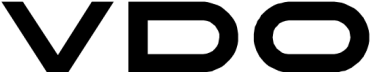 Updates for technology and design – VDO Marine showcases its expanded portfolio at the METSElegant design: Premium line AcquaLink® also available in white from 2016NavSensor provides information about speed, course and weather in one single deviceAn adapter cable allows connection of 110 mm instruments with NMEA 2000® networkAmsterdam, November 2015. Sophisticated technology meets stylish design – VDO has decades of experience in the manufacture of high-quality marine products. At this year’s METSTRADE, the product brand of the Continental Corporation will present the high-end AcquaLink® line – for the first time in a white design – and will introduce the new NMEA 2000®-certified NavSensor.1 Also new to the program is an adapter cable that enables the retrofitting of the 110 mm AcquaLink instruments in an NMEA 2000® network.Premium instrumentation product with accent on color – AcquaLink line now also in whiteTimeless elegance: VDO presented the AcquaLink instrumentation line for premium sailboats and motorboats at the last METS show. The combination of analog instruments, sensors and TFT displays gives customers a simple harmonization of the marine instrument panels. Now VDO has developed the White Series of AcquaLink measuring instruments, making the design even more flexible. Starting in February 2016, VDO customers will be able to choose between the gray-black solutions of the Black Series and the new White Series. “Boat owners can now equip their boats with cutting-edge technology that blends perfectly with the interior,” says Ferdinand Lindmayer, Marine Product Manager at Continental. The multi-functional TFT display lies at the heart of the proven technology, with an aluminum housing and a fitted cover made of coated mineral glass.Boat owners can now retrofit individual AcquaLink instruments thanks to the new adapter cable. It enables compatibility and connectivity of the 110 mm round instruments with the 12V NMEA 2000® network.More exhibition highlights – ultra-modern sensors for every positionMETS visitors will also see the new certified sensor series by VDO, designed for the NMEA 2000® Network. The highlight of this new range is the multi-functional NavSensor. It has a satellite receiver module (GPS) and various sensors that provide information about travel speed and course, plus key data about the boat’s dynamics. The integrated inertial sensor, for example, provides accurate information about the yaw, pitch and roll of the boat, and compass information is displayed electronically by the Fluxgate compass. Thanks to its 10 hertz update rate, the Fluxgate can be used with autopilots and radar systems. The NavSensor also has barometer and air temperature sensors that provide early detection of important weather information. The new 
NMEA 2000® certified sensor portfolio also includes a new wind sensor and a Mediabox.Continental develops intelligent technologies for transporting people and their goods. As a reliable partner, the international automotive supplier, tire manufacturer, and industrial partner provides sustainable, safe, comfortable, individual, and affordable solutions. In 2014, the corporation generated sales of approximately €34.5 billion with its five divisions, Chassis & Safety, Interior, Powertrain, Tire, and ContiTech. Continental currently employs more than 208,000 people in 53 countries.Information management in and beyond the vehicle is at the very heart of the Interior division. The product portfolio for different types of vehicles includes: instrument clusters, multifunctional and head-up displays, control units, access control and tire-information systems, radios, infotainment systems, input devices, control panels, climate control units, software, cockpits as well as services and solutions for telematics and Intelligent Transportation Systems. The Interior division employs more than 36,000 people worldwide and generated preliminary sales of approximately €7 billion in 2014.Within the Interior Division the Commercial Vehicles & Aftermarket Business Unit accommodates the specific requirements of the commercial vehicle, special vehicle and aftermarket sector. A global network of sales and service companies ensures proximity to local customers. Covering the product brands Continental, VDO, ATE, Galfer and Barum the Business Unit offers electronic products, systems and services for commercial and special vehicles, a broad selection of products for specialized workshops and spare parts for the Independent Aftermarket and the Original Equipment Services after end of series production of the vehicle manufacturer.Contact for JournalistsChristopher SchreckeHead of Media Relations and Internal Communications
Commercial Vehicles & AftermarketContinentalPhone: +49 69 7603-2022
E-Mail: christopher.schrecke@continental-corporation.comThis press release is available in the following languages: German, EnglishLinksOnline press portal: www.continental-presse.de www.continental-presse.deMedia database: www.continental-mediacenter.comVideo portal: videoportal.continental-corporation.com